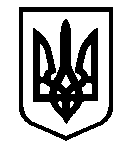 УКРАЇНАСУВОРОВСЬКА СЕЛИЩНА РАДА ІЗМАЇЛЬСЬКИЙ РАЙОН ОДЕСЬКА ОБЛАСТЬВІДДІЛ ОСВІТИ, МОЛОДІ, СПОРТУ ТА КУЛЬТУРИвул. Пушкіна, 47, смт. Суворове, 68640еmail: suvosvita@ukr.net Код ЄДРПОУ 4415393310.03.2022 р. №173Директорам ЗЗСОВідділ освіти, молоді, спорту та культури Суворовської селищної ради надсилає для відома та врахування у роботі матеріали та посилання, що стануть у нагоді під час організації освітнього процесу з використанням технологій дистанційного навчання.Просимо активно використовувати власні матеріали та завдання, розміщенні на сайтах закладів освіти, засоби комунікації у створених групах із батьками, учнями через доступні застосунки, електронні платформи, спілкування в телефонному режимі; листування через електронну пошту тощо.Звертаємо увагу на низку цікавих Інтернет ресурсів, які допоможуть ефективно підтримати навчання та виховання дітей, додадуть цікавої інформації.Просимо зазначену інформацію довести до відома педагогічних працівників закладів загальної середньої освіти.Перелік посилань:Всеукраїнська школа онлайн. Відеоуроки, тести та завдання для школярів 5-11 класів: https://lms.e-school.net.ua/Офіційний сайт КЗВО «Академія неперервної освіти Одеської обласної ради» розділі «Школа в цифровому світі».https://itschool.odessaedu.net/uk/site/index.htmlСайт: https://zno.osvita.ua/зробив безкоштовним свій сервіс для підготовки до зовнішнього незалежного оцінювання.Відтепер усі користувачі мають змогу без обмежень опрацьовувати коментарі-пояснення до завдань з усіх основних предметів.Освітній портал ( велика кількість розробок уроків 1-11 класи): https://urok-ua.com/Освітній портал ( велика кількість розробок уроків, позакласних заходів, статей педагогічної тематики):https://naurok.com.ua/Навчальні ресурси на українському сервері у відкритому доступі! Наш партнер MozaikEducation надає підтримку Україні (Український сервер ua.mozaweb.com — у відкритому доступі! (edpro.ua):https://www.dreamschool.com.ua/form/https://www.youtube.com/c/%D0%92%D1%8F%D1%87%D0%B5%D1%81%D0%BB%D0%B0%D0%B2%D0%AF%D1%80%D0%BC%D0%B0%D0%BAабоhttps://edpro.ua/blog/ua-mozaweb-com-free?fbclid=IwAR2wvUzRq-wrO_jNHa3dI3ChKEhF8KCQRcRyuUvyD3HPzdoYG-OO__VNe28Сайт Одеського ліцею з початковою школою та гімназією «Школа мрії», що містить безкоштовні онлайн заняття та курси: Посилання на реєстрацію для такого навчання: https://www.dreamschool.com.ua/form/Контактна особа: Нікіточкін Дмитро, телефон, телеграм +380937743366. Авторська школа математики В’ячеслава Ярмака «Learnayzer»:https://www.youtube.com/c/%D0%92%D1%8F%D1%87%D0%B5%D1%81%D0%BB%D0%B0%D0%B2%D0%AF%D1%80%D0%BC%D0%B0%D0%BAКазки (аудіо) українською мовою: АУДІОКАЗКИ українською мовою ОНЛАЙН безкоштовно (svitkazok.in.ua)Науковий дитячий канал «Цікава наука»: https://www.youtube.com/c/cikavanaukaПортал розвитку дитини (з цікавими практичними завданнями): https://childdevelop.com.ua/Начальник								Надія БАРКОВАЛариса АРАБАДЖІ0971363631